2019 USIS Open National Championship at iFLY Va Beach 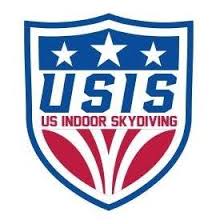 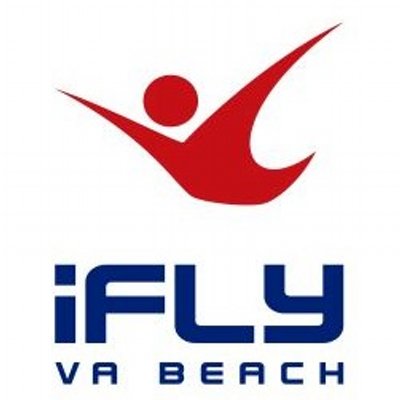 DRAMA SHEETFREESTYLE ONLYORDER OF COMPULSORIESCompetitor Name:Discipline:Name of Move/Sequence:Description Why It’s Difficult (If Appropriate)ROUND 2ROUND 5